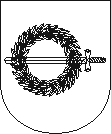 KLAIPĖDOS RAJONO SAVIVALDYBĖS MERASpotvarkisDĖL SAVIVALDYBĖS TARYBOS POSĖDŽIO2019 m. birželio 19 d. Nr. MV-55
GargždaiVadovaudamasi Lietuvos Respublikos vietos savivaldos įstatymo 13 straipsnio 4 dalimi, 20 straipsnio 8 dalimi, š a u k i u  Klaipėdos rajono savivaldybės tarybos posėdį 2019 m. birželio 27 d. 10 val. (Savivaldybės posėdžių salė, Klaipėdos g. 2, Gargždai).Darbotvarkė:1. Dėl pritarimo Klaipėdos rajono savivaldybės kontrolės ir audito tarnybos 2018 metų veiklos ataskaitai. Pranešėja D. Gečienė.2. Dėl Klaipėdos rajono savivaldybės bendruomenės sveikatos tarybos sudarymo. Pranešėja L. Kaveckienė.3. Dėl Klaipėdos rajono savivaldybės tarybos 2019 m. gegužės 3 d. sprendimo Nr. T11-108 „Dėl Socialinės paramos teikimo komisijos sudarymo“ pakeitimo. Pranešėja D. Gumuliauskienė.4. Dėl Klaipėdos rajono savivaldybės žemės ūkio ir kaimo plėtros rėmimo programos vertinimo komisijos sudarymo. Pranešėjas D. Marcinkevičius.5. Dėl Klaipėdos rajono savivaldybės nusikalstamumo prevencijos komisijos sudarymo. Pranešėjas E. Kuturys.6. Dėl Klaipėdos rajono savivaldybės tarybos 2019 m. gegužės 3 d. sprendimo Nr. T11-109 „Dėl Klaipėdos rajono savivaldybės turizmo tarybos sudarymo“ pakeitimo. Pranešėja R. Kučinskaitė.7. Dėl valstybinės žemės nuomos mokesčio nepriemokų pripažinimo beviltiškomis ir jų nurašymo. Pranešėja I. Gailiuvienė.8. Dėl Klaipėdos rajono savivaldybės tarybos 2018 m. kovo 29 d. sprendimo Nr. T11-165 ,,Dėl darbo santykių nutraukimo šalių susitarimu su Klaipėdos r. Dovilų vaikų lopšelio-darželio ,,Kregždutė“ direktore Jadvyga Jacikiene“ pakeitimo. Pranešėja R. Zubienė.9. Dėl Klaipėdos rajono savivaldybės tarybos 2018 m. kovo 29 d. sprendimo Nr. T11-166 ,,Dėl darbo santykių nutraukimo šalių susitarimu su Klaipėdos r. Vėžaičių lopšelio-darželio direktore Gėnia Anužiene“ pakeitimo. Pranešėja R. Zubienė.10. Dėl Klaipėdos rajono savivaldybės tarybos 2019 m. gegužės 3 d. sprendimo Nr. T11-103 „Dėl Klaipėdos rajono savivaldybės tarybos komitetų sudarymo, jų narių skaičiaus ir įgaliojimų nustatymo“ pakeitimo. Pranešėja R. Zubienė.11. Dėl Klaipėdos rajono savivaldybės tarybos 2019 m. gegužės 30 d. sprendimo Nr. T11-128 „Dėl Klaipėdos rajono savivaldybės administracijos direktoriaus A. Bogdanovo nusišalinimo“ pakeitimo. Pranešėja R. Zubienė.12. Dėl Klaipėdos rajono savivaldybės tarybos 2013 m. sausio 31 d. sprendimo Nr. T11-46 „Dėl Klaipėdos rajono savivaldybės tarybos veiklos reglamento patvirtinimo“ pakeitimo. Pranešėja R. Zubienė.13. Dėl Klaipėdos rajono savivaldybės tarybos 2019 m. gegužės 3 d. sprendimo Nr. T11-106 „Dėl Klaipėdos rajono savivaldybės tarybos atstovų išrinkimo į Lietuvos savivaldybių asociacijos suvažiavimus“ pakeitimo. Pranešėja R. Zubienė.14. Dėl Klaipėdos rajono savivaldybės tarybos 2019 m. gegužės 30 d. sprendimo Nr. T11-166 „Dėl Klaipėdos rajono savivaldybės tarybos etikos komisijos sudarymo“ pakeitimo. Pranešėja R. Zubienė.15. Dėl Klaipėdos rajono savivaldybės administracijos direktoriaus ir administracijos direktoriaus pavaduotojų pareigybės aprašymų tvirtinimo. Pranešėja R. Zubienė.16. Dėl Klaipėdos rajono savivaldybės tarybos 2019 m. vasario 28 d. sprendimo Nr. T11-29 „Dėl Klaipėdos rajono savivaldybės strateginio veiklos plano 2019–2021 m. tvirtinimo“ pakeitimo. Pranešėja R. Kučinskaitė.17. Dėl Klaipėdos rajono savivaldybės 2019 metų biudžeto patikslinimo. Pranešėja I. Gailiuvienė.18. Dėl pritarimo dalyvauti Interreg 2014–2020 m. Latvijos–Lietuvos bendradarbiavimo per sieną programos projekte „Tarpsieninio bendradarbiavimo stiprinimas, kuriant tvarią ilgalaikę plėtrą tarp Klaipėdos ir Kuržemės regionų“. Pranešėja R. Kučinskaitė.19. Dėl pritarimo Klaipėdos rajono turizmo informacijos centro dalyvavimui projekte „Bendradarbiavimas išsaugant paveldą Karklėje ir Skrundoje“ pagal 2014–2020 m. Interreg V-A Latvijos ir Lietuvos programą. Pranešėja R. Kučinskaitė.20. Dėl pritarimo Klaipėdos rajono turizmo informacijos centro dalyvavimui projekte „Baltų kelias“ pagal 2014–2020 m. Interreg V-A Latvijos ir Lietuvos programą. Pranešėja R. Kučinskaitė.21. Dėl pritarimo Klaipėdos rajono savivaldybės administracijos paraiškos teikimui Vakarų Lietuvos žuvininkystės regiono vietos veiklos grupei. Pranešėja R. Kučinskaitė.22. Dėl Klaipėdos rajono savivaldybės verslo įmonių apdovanojimų komisijos sudarymo. Pranešėja R. Kučinskaitė.23. Dėl Klaipėdos rajono gyventojų sveikatą stiprinančio fizinio aktyvumo skatinimo intervencijų tvarkos aprašo tvirtinimo. Pranešėja L. Kaveckienė.24. Dėl Klaipėdos rajono savivaldybės atstovų delegavimo į VšĮ „Gargždų futbolas“ valdybą. Pranešėja L. Kaveckienė.25. Dėl Ventainės gatvės pavadinimo suteikimo Kantvainų kaime. Pranešėjas A. Kampas.26. Dėl Pašvaistės gatvės pavadinimo suteikimo Rimkų kaime. Pranešėjas A. Kampas.27. Dėl Svijonės gatvės pavadinimo suteikimo Aukštkiemių kaime. Pranešėjas A. Kampas.28. Dėl Tramišių gatvės pavadinimo suteikimo Trušelių kaime. Pranešėjas A. Kampas.29. Dėl Klausmylių viensėdžio Klauso Malūno gatvės geografinių charakteristikų keitimo. Pranešėjas A. Kampas.30. Dėl Klaipėdos rajono savivaldybės tarybos 2017 m. birželio 29 d. sprendimo Nr. T11-217 „Dėl Lietuvininkų gatvės pavadinimo suteikimo Laugalių kaime“ pripažinimo netekusiu galios. Pranešėjas A. Kampas.31. Dėl Klaipėdos rajono savivaldybės tarybos 2015 m. rugpjūčio 27 d. sprendimo Nr. T11-254 „Dėl parduodamų Klaipėdos rajono savivaldybės būstų ir pagalbinio ūkio paskirties pastatų sąrašo patvirtinimo“ pakeitimo. Pranešėjas A. Kampas.32. Dėl žemės sklypo, tinkamo daugiafunkciam pastatui statyti Sendvario seniūnijoje, pirkimo komisijos sudarymo. Pranešėjas A. Kampas.33. Dėl Klaipėdos rajono savivaldybės tarybos 2012 m. gegužės 31 d. sprendimo Nr. T11-342 „Dėl atlyginimo dydžio nustatymo už vaikų, ugdomų pagal ikimokyklinio ir priešmokyklinio ugdymo programas, išlaikymą Klaipėdos rajono savivaldybės mokyklose tvarkos aprašo patvirtinimo“ pakeitimo. Pranešėjas A. Petravičius.34. Dėl Klaipėdos rajono savivaldybės tarybos 2016 m. gegužės 26 d. sprendimo Nr. T11-185 „Dėl mokesčio už ikimokyklinio ir priešmokyklinio amžiaus vaikų išlaikymą ir priežiūrą privačiose švietimo įstaigose, vykdančiose ikimokyklinio ir priešmokyklinio ugdymo programas, kompensavimo tvarkos aprašo patvirtinimo“ pakeitimo. Pranešėjas A. Petravičius.35. Dėl Klaipėdos rajono savivaldybės tarybos 2018 m. gruodžio 20 d. sprendimo Nr. T11-517 „Dėl Klaipėdos rajono savivaldybės švietimo įstaigų darbuotojų pareigybių skaičiaus nustatymo“ pakeitimo. Pranešėjas A. Petravičius.36. Dėl pritarimo susisiekimo komunikacijų įrengimo valstybinėje žemėje sutarties pasirašymui tarp UAB „Mintoma“ ir Klaipėdos rajono savivaldybės. Pranešėjas A. Ronkus.37. Dėl pritarimo susisiekimo komunikacijų įrengimo valstybinėje žemėje sutarties pasirašymui tarp UAB „Line Map“ ir Klaipėdos rajono savivaldybės. Pranešėjas A. Ronkus.38. Dėl pritarimo susisiekimo komunikacijų įrengimo valstybinėje žemėje sutarties pasirašymui tarp A. L., L. L., I. N. (duomenys neviešinami), IĮ „Lobusas“, UAB „Ega Group“ ir Klaipėdos rajono savivaldybės. Pranešėjas A. Ronkus.39. Dėl pritarimo susisiekimo komunikacijų įrengimo valstybinėje žemėje sutarties pasirašymui tarp A. M. (duomenys neviešinami) ir Klaipėdos rajono savivaldybės. Pranešėjas A. Ronkus.40. Dėl Klaipėdos rajono savivaldybės tarybos 2019 m. kovo 28 d. sprendimo Nr. T11-84 „Dėl bendrojo ugdymo mokyklų klasių, priešmokyklinio ugdymo grupių ir mokinių skaičiaus nustatymo“ pakeitimo. Pranešėjas A. Petravičius.41. Dėl laiko, kuriuo leidžiama prekiauti alkoholiniais gėrimais ribojimo. Pranešėjas L. Rimkus.42. Dėl Klaipėdos rajono savivaldybės tarybos 2019 m. gegužės 3 d. sprendimo Nr. T11-104 „Dėl Klaipėdos rajono savivaldybės tarybos kontrolės komiteto sudarymo ir įgaliojimų nustatymo“ pakeitimo. Pranešėja R. Zubienė.43. Dėl Klaipėdos rajono savivaldybės tarybos kontrolės komiteto pirmininko skyrimo. Pranešėja R. Zubienė.44. Dėl Klaipėdos rajono savivaldybės tarybos kontrolės komiteto pirmininko pavaduotojo skyrimo. Pranešėja R. Zubienė.45. Dėl pritarimo teikti paraišką pagal 2014-2020 metų Europos Sąjungos fondų investicijų veiksmų programos 8 prioriteto „Socialinės įtraukties didinimas ir kova su skurdu“ įgyvendinimo priemonę Nr. 08.1.1-CPVA-V-427 „Institucinės globos pertvarka: investicijos į infrastruktūrą“. Pranešėja D. Gumuliauskienė.46. Dėl kreipimosi dėl socialinės paramos mokiniams skyrimo tvarkos aprašo patvirtinimo. Pranešėja D. Gumuliauskienė.47. Dėl paramos mokinio reikmenims įsigyti tvarkos aprašo patvirtinimo. Pranešėja D. Gumuliauskienė.48. Dėl Klaipėdos rajono turizmo informacijos centro nuostatų patvirtinimo. Pranešėja R. Kučinskaitė.49. Dėl Klaipėdos rajono savivaldybės tarybos 2017 m. gruodžio 21 d. sprendimo Nr. T11-402 „Dėl Klaipėdos rajono savivaldybės vietinės rinkliavos nuostatų, Klaipėdos rajono savivaldybės vietinės rinkliavos už komunalinių atliekų surinkimą iš atliekų turėtojų ir atliekų tvarkymą dydžio nustatymo metodikos, Klaipėdos rajono savivaldybės komunalinių atliekų tvarkymo taisyklių patvirtinimo“ pakeitimo. Pranešėja R. Bakaitienė.Savivaldybės mero pavaduotoja,pavaduojanti savivaldybės merą                       	                                             Violeta Riaukienė